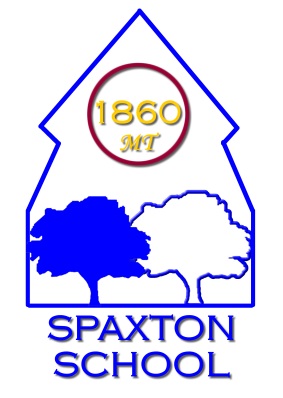 REMOTE LEARNING POLICYSpecific Aims To Provide remote learning provision to all our pupils whilst prioritising the health and wellbeing of all our stakeholders. This will always be our number one priority.To outline our approach for pupils that will not be attending school, as a result of government guidance or the closure of a class bubbleTo outline our expectations for staff that will not be attending school due to self-isolation but that are otherwise fit and healthy and able to continue supporting with the teaching, marking and planning for pupils. To outline our entire provision should we go into Lockdown due to Covid-19.Who is the policy applicable to? Every child is expected to attend school from September 1st 2020.  In line with government guidance, pupils, staff and families should self-isolate if they display any of the following symptoms:o A continuous, dry cough o A high temperature above 37.8℃ o A loss of, or change to, their sense of smell or taste o Have had access to a test and this has returned a positive result for Covid-19This policy is intended to outline expectations for a class bubble or partial school closure, rather than individual cases.  Individual pupils who are isolating due to following household isolation guideline will be supported on a case by case basis, primarily with work being uploaded onto class dojo daily to mirror the work being taught to the rest of the class in school.  Remote learning for pupils We will provide links to appropriate remote learning for pupils that are not able to attend school so that no-one need fall behind. In the following points, an outline of the provision will be made and some guidance given on the role of pupils, teachers and parents. The governors and Head of School at Spaxton Cof E Primary School are fully aware that these are exceptional times and would like to make it clear that the completion of work is not compulsory and that this document seeks to inform and guide families and not impose expectations. Each family is unique and because of this, should approach home learning in way which suits their individual needs.  We realise that the circumstances that cause our school to close will affect families in a number of ways. In our planning and expectations, we are aware of the need for flexibility from all sides:  parents may be trying to work from home so access to technology as a family may be limited;  Parents may have two or more children trying to access technology and need to prioritise the needs of young people studying towards GCSE/A Level accreditation;  teachers may be trying to manage their home situation and the learning of their own children;  systems may not always function as they should. Teacher expectations Teachers will plan lessons that are relevant to the curriculum focus for that year group and endeavour to supply resources to support tasks for home learners.  Work for the day in English, Maths and other subjects will be posted on the class page of Class Dojo by 9.00am each morning.Worksheets to accompany lessons;Links to websites that are needed to support the completion of learning;There will be some recorded/live teaching such as scaffolding of new concepts or spelling tests;Links to projects found on the internet which the school will be taking part in.Any resources used, including websites and worksheets, should, where possible, be shared with home learners via class dojo. Staff will add these resources electronically and it will be the responsibility of families to print/use these resources at home (or contact the school to ask for a ‘paper pack’) Teachers will support the remote learning using resources from White Rose, Oak National Academy, BBC Bitesize and where ever else they feel appropriate. Teachers will respond promptly, within reason, to requests for support from families at home. This should be done via messages on class dojo. Staff and parents should communicate via their child’s class dojo page.Should a staff member require support with the use of technology, it is their responsibility to seek this support in school and Senior Leaders will ensure that support is given promptly.Staff will log who they communicate with on a daily basis to ensure all children are engaging. Any children not engaging will be allocated to a teaching assistant who will call a couple of times a week to help and support. Staff will provide feedback on any work uploaded on to class dojo. Teachers will provide a written comment and award dojo points where appropriate. Dojo points to be awarded for excellent engagement, completion of good work, excellent effort. Staff will only be available to communicate with families during normal school hours.Family (pupil/parent/guardian) role Where possible, it is beneficial for young people to maintain a regular and familiar routine. We would therefore recommend that each ‘school day’ maintains structured. At least 4 hours of study a day with regular breaks, focusing on English and Maths in the morning and project based or physical learning in the afternoon. However, this is just a guide.If a class bubble is isolated, the children will be sent home with their home reading book in addition to their home learning book – this is so that work that children complete at home can be kept safe, ideally in their exercise book, and can be brought back to school when safe to do so or scanned/photographed and uploaded to their class dojo portfolio.Should anything be unclear in the work that is set, parents can communicate with class teachers via class dojo or by contacting the school office. They should make clear which year group and subject the question relates to. Communications will only occur during normal school hours. We would encourage parents to support their children’s work, by viewing the work set together, and then making appropriate plans to complete the work.  This can include finding an appropriate place to work and, to the best of their ability, supporting pupils with work and encouraging them to work with good levels of concentration. Every effort will be made by staff to ensure that work is set promptly on appropriate platforms but school cannot guarantee that the chosen platforms will work on all devices. Should accessing work be an issue, parents should contact school promptly and alternative solutions will be made available (e.g. paper copies of work, loan of iPad). These will be discussed on case-to-case basis.We would encourage families to participate in regular physical exercise as this aids fitness as well as mental health and wellbeing. Remote teaching for staff who are self-isolating Teaching staff are required to self-isolate if they show symptoms outlined at the start of this policy or they have been told to shield and/or have received a letter to confirm this. If a member of staff is required to self-isolate, they are expected to: Follow normal reporting procedure for planned absence. Following contact with school, the school office manager, may set up a referral to Occupational Health to support that individual. It is expected that staff get tested. Should a staff member be tested, it is expected, as per national guidance, to share the result of this test with school so that appropriate plans can be made. Whilst self-isolating, and if able to do so, non-teaching staff will be given an individual project to work on which is in line with whole school improvement priorities or asked to support with the online learning provision for their year group. These projects will be communicated by the Head of School and will be allocated on a case-by-case basis. If unwell themselves, teachers will be covered by another staff member for the sharing of activities. Communication and planning during this time will not be undertaken until the teacher is fit to work.Appendix 1Protocol for telephone, live video or email contact with pupils from teachers from their homesThis is a special short - term policy for how telephone communications between pupils and Class Teachers or Support Staff from School will take place during the Covid-19 lockdown while schools are closed.The following actions must be in place:Data Protection of pupil’s confidential information at Staff’s homes- Staff will ensure the confidentiality around pupil contact details in their homes. The pupils’ details will be accessed through Arbor which is password protected.Staff must not keep a written record of any personal details.The details will be kept away from the eyes of any of the Teacher’s family members.If the teacher emails any children the email address must be typed in Bcc even if to a single pupil.If there are any accidental data breaches they must be reported immediately to the Head of School.Data Protection of staff’s confidential information- Staff will ensure the confidentiality around their personal details.School email addresses are not confidential and can be openly used by anyone wishing to contact you. DO NOT give them out to parents, instead use Class Dojo to share information.Your telephone number is personal and private to you, you will be using personal devices either landline or mobile phone so please block your number from being revealed.Landlines type in 141 prior to entering the pupil’s numberMobile phones- identify how your individual device allows you to block your number when calling someone.Conversations that concern or worry youIf parents are struggling, be supportive but avoid getting into discussions about other pupils, I am sure you would anyway.  Refer parents to the EPS HelplineIf things worry you, please treat it as a concern and email the Head of School immediately with all the details you would normally put onto a concern sheet. These will be uploaded onto the child’s profile on Arbor. Shared and agreed boundariesYou are still expected to behave professionally in accordance with the school Safeguarding Policy and KCSIE 2020The staff-pupil relationship is not equal. Teachers and all education professionals are in a unique position of trust, care, responsibility, authority and influence with their pupils. Appropriate language You can and should develop good strong trusting relationships with the pupils that you teach, but you are not “friends” with them. On this basis always be thoughtful about the language that you might be using. Sensitive thought and challenge should be explored in relation to inappropriate language or terms. Just talk to them as you would at school! Examples to avoid include:Use of inappropriate names or terms of endearment.Inappropriate conversation or enquiries Disrespectful or discriminatory treatment of, or manner towards, young people based on their perceived or actual sexual orientation.Humiliation, profanity or vilification.Suggestive humour, “banter”, jokes or innuendo of a sexual nature.Information-sharing Avoid sharing personal information. Your online boundary-setting is equally as important as your school and classroom-based boundaries. Remember that social media is just that – social. Examples to avoid:Discussing personal lifestyle details of self, other staff or pupils.Correspondence of a personal nature via any medium (phone, text, letters, email etc) that is unrelated to the staff member’s role. This does not include class birthday cards and the general acknowledgement of other celebrations – warmth and thoughtful modelling remains important.Adopting an on-going support or welfare role, beyond the scope of your position, or a role that is the responsibility of another staff member (e.g. a school counsellor, designated teacher, designated safeguarding lead) or external professional, that occurs without the permission of senior staff or the Headteacher.Photographing, audio recording or filming pupils via any medium without authorisation from the Head of School or without parental consent.Using personal rather than school equipment for approved activities, unless authorised in writing by the Head of School.Correspondence or communication (via any medium) to or from pupils where a violation of professional boundaries is indicated and where the correspondence has not been provided to the Head of School.Still/moving images or audio recordings of pupils on personal equipment or kept in personal locations such as car or home that have not been authorised by the Head of School.Uploading or publishing still/moving images or audio recordings of pupils to any location without parental and Head of School consent.Work and homeWork and home or the personal and the professional should be held separately. Only communicate with pupils or their families during normal school hours. Remaining “in role” at all times minimises the likelihood of false, or unfounded allegation and ensures that professional codes of conduct are adhered to. Examples to avoid:Inviting, allowing or encouraging pupils to attend your home.Allowing pupils to access to a staff member’s personal internet locations and personal devices (e.g. social networking sites).Attending pupils’ homes or their social gatherings.One-to-one tutoring, mentoring or coaching of pupils without the prior agreement of the Head of School.Giving personal gifts or special favours. Singling the same pupils out for special duties or responsibilities. Offering overnight, weekend or holiday care as respite to parents without the prior knowledge of the Headteacher.CollusionBe careful not to collude with pupils. Be aware that children and young people can draw adults into conversations and situations. We should always remain within the boundaries of our professional role.Confidentiality Avoid discussing information regarding other pupils or members of staff. Be aware of being overheard while on the telephone or your mobile phone.SPAXTON CHURCH OF ENGLAND PRIMARY SCHOOLPolicy ReviewedNext Review DueSeptember 2019September 2020April 2020April 2020September 2020September 2021